Section 1 | Basic Location Information LocationAre you the legal owner or tenant of the location?  Section 2 | Legal Property Owner InformationSection 3 | Emergency ContactsSection 4 | Location InformationLock Down ProceduresFloor PlansSite PlanCCTVSecurityAlarm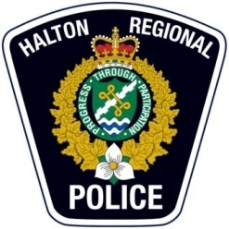 Halton Regional Police ServiceCritical Infrastructure Police Emergency Response (CIPER) Data Sheet – Place of WorshipPlace of Worship NameStreet #Street NameStreet NameStreet DirectionStreet DirectionUnit #City/TownCity/TownMunicipalityMunicipalityPostal CodePostal CodeGeneral Phone NumberGeneral Phone NumberGeneral Email AddressGeneral Email AddressGeneral Email AddressGeneral Email AddressLegal Owner’s Name:      Legal Owner’s Name:      Legal Owner’s Name:      Legal Owner’s Name:      Legal Owner’s Name:      Legal Owner’s Name:      Street #Street NameStreet NameStreet DirectionStreet DirectionUnit #City/TownCity/TownMunicipalityMunicipalityPostal CodePostal CodeGeneral Phone NumberGeneral Phone NumberGeneral Email AddressGeneral Email AddressGeneral Email AddressGeneral Email Address1. Title/Position:      1. Title/Position:      1. Title/Position:      1. Title/Position:      1. Title/Position:      1. Title/Position:      Last NameLast NameFirst NameFirst NameEmail AddressEmail AddressPhone 1 Cell Business Business ResidencePhone 2 Cell Business Business ResidencePhone 3 Cell Business Business Residence2. Title/Position:      2. Title/Position:      2. Title/Position:      2. Title/Position:      2. Title/Position:      2. Title/Position:      Last NameLast NameFirst NameFirst NameEmail AddressEmail AddressPhone 1 Cell Business Business ResidencePhone 2 Cell Business Business ResidencePhone 3 Cell Business Business Residence3. Title/Position:      3. Title/Position:      3. Title/Position:      3. Title/Position:      3. Title/Position:      3. Title/Position:      Last NameLast NameFirst NameFirst NameEmail AddressEmail AddressPhone 1 Cell Business Business ResidencePhone 2 Cell Business Business ResidencePhone 3 Cell Business Business Residence4. Title/Position:      4. Title/Position:      4. Title/Position:      4. Title/Position:      4. Title/Position:      4. Title/Position:      Last NameLast NameFirst NameFirst NameEmail AddressEmail AddressPhone 1 Cell Business Business ResidencePhone 2 Cell Business Business ResidencePhone 3 Cell Business Business ResidenceNumber of floors above groundNumber of floors below groundNumber of ElevatorsPublic address systemOn-site child care facilityUnderground or covered parkingPhysical copy available?Location of copyPhysical copy available?Location of copyPhysical copy available?Location of copyList designated evacuation pointsCCTV cameras on siteRemote CCTV camera monitoring availableSecurity staff on siteSecurity company name | if applicableSecurity office locationSecurity office contact telephone numberSecurity staff working hoursRemote alarm monitoringAlarm company name | if applicableAlarm company contact telephone numberProvide any additional important details regarding the locationSubmitted byEmail addressTelephone numberDate submitted